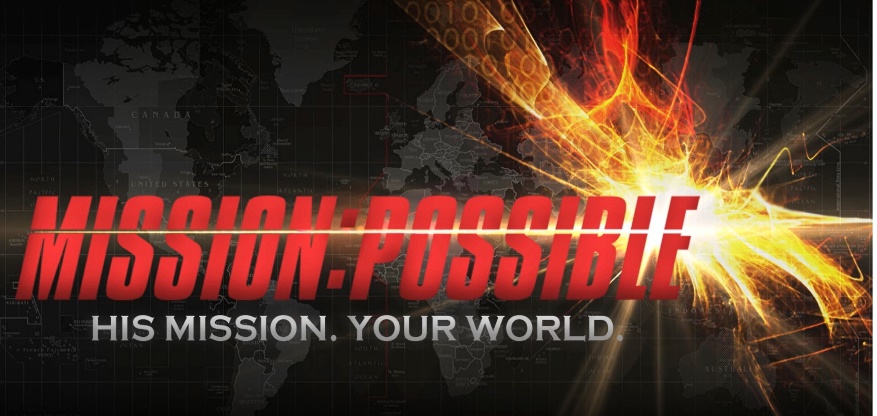 Week 1Loving JesusINTRODUCTIONShare a few ways people show love to other people. It’s one thing to love another person, but how do you show love to Jesus when you can’t see him and He is, well….. He is God?? It seems different to love a person from loving Jesus. What is different and what is the same? DISCUSSION QUESTIONSThe New Testament showcases a different kind of love. It is a selfless, sacrificial love that focuses more on the action of the one loving than on the one being loved. Talk about how Jesus’ love for you—failures, sins, hang-ups, mistakes and all—has impacted your life. In what ways is the love Jesus shows to us so different from the love we typically receive from others? Responding to Jesus’ love leads you to a decision of faith: receiving Jesus as your savior. Read John 1:12 and talk about what it means to receive and believe in Jesus. Tell your story.How does Cass City Missionary Church (CCMC) encourage others to receive Jesus as their savior? How do you influence people you know to make that faith decision? Love for Jesus motivates us to devote our lives to Him by turning away from some things we used to do or believe and turning toward Jesus-centered things. Talk about that process of turning away from and turning toward things in your life because of your love for Jesus. Read Luke 7:36-47. Have someone retell the story in their own words. How and why was Simon’s love for Jesus different from the sinful woman’s. Which person is more like you? Why?STEPPING FORWARDIf other people observed your life, how would they see (or not) your love for Jesus demonstrated in your: words (Romans 10:9-10); worship (John 4:24); witness (Acts 1:8); works (James 2:26)? 